Решение № 113 от 23.12.2014 г. О бюджете муниципального округа Головинский на 2015 год и плановый период 2016 и 2017 годов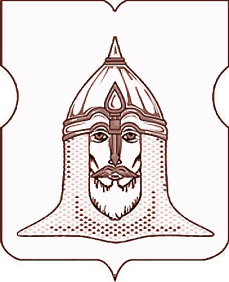 СОВЕТ ДЕПУТАТОВМУНИЦИПАЛЬНОГО ОКРУГА ГОЛОВИНСКИЙРЕШЕНИЕ23.12.2014 года № 113О бюджете муниципального округа Головинский на 2015 год и плановый период 2016 и 2017 годов» В соответствии с Бюджетным кодексом Российской Федерации, Уставом муниципального округа Головинский, Положением о бюджетном процессе в муниципальном округе Головинский, Законом города Москвы от 19 ноября 2014 года № 54 "О бюджете города Москвы на 2015 год и плановый период 2016 – 2017 годов", с учетом результатов публичных слушаний, состоявшихся 17 декабря 2014 года,Советом депутатов принято решение:1. Утвердить основные характеристики бюджета муниципального округа Головинский на 2015 год:- общий объем доходов в сумме 56489,3 тыс. руб.,- общий объем расходов в сумме 56489,3 тыс. руб.,2. Утвердить основные характеристики бюджета муниципального округа Головинский на 2016 год и на 2017 год:-  общий объем доходов на 2016 год в сумме 56086,1 тыс. руб. и на 2017 год в сумме 58713,8 тыс. руб.,- общий объем расходов на 2016 год в сумме 56086,1 тыс. руб. и на 2017 год в сумме 58713,8 тыс. руб.,3. Утвердить доходы бюджета муниципального округа Головинский на 2015 год и плановый период 2016 и 2017 годов (приложение 1).4. Утвердить перечень главных администраторов доходов бюджета муниципального округа Головинский на 2015 год и плановый период 2016 и 2017 годов (приложение 2).5. Утвердить перечень главных администраторов источников финансирования дефицита бюджета муниципального округа Головинский на 2015 год и плановый период 2016 и 2017 годов (приложение 3).6. Утвердить ведомственную структуру расходов бюджета муниципального округа Головинский на 2015 год и плановый период 2016 и 2017 годов (приложение 4).7. Утвердить расходы бюджета муниципального округа Головинский на 2015 год и плановый период 2016 и 2017 годов (приложение 5).8. Вносить изменения в настоящее решение в случаях:1) перераспределения утвержденных бюджетных ассигнований между кодами бюджетной классификации расходов;2) необходимости использования остатка собственных средств местного бюджета, сложившегося по состоянию на 01 января 2015 года, на принятие новых видов расходных обязательств или увеличение бюджетных ассигнований на исполнение принятых расходных обязательств;3) возникновения других обстоятельств, требующих изменения утвержденных бюджетных показателей или положений решения о бюджете муниципального округа Головинский на 2015 год и плановый период 2016 и 2017 годов.9. Настоящее решение вступает в силу с 01 января 2015 года.10. Администрации муниципального округа Головинский опубликовать настоящее решение в газете «Наше Головино» и разместить на официальном сайте органов местного самоуправления муниципального округа Головинский www.nashe-golovino.ru.11. Контроль исполнения настоящего решения возложить на заместителя Председателя Совета депутатов муниципального округа Головинский Архипцову Н.В. и члена Бюджетно-финансовой комиссии депутата Курохтину Н.В.Заместитель Председателя Совета депутатовмуниципального округа Головинский                                                                     Н.В. Архипцова 